Ustanova za upravljanje sportskim objektima„SPORTSKI OBJEKTI SAMOBOR“Andrije Hebranga 26a, Samobor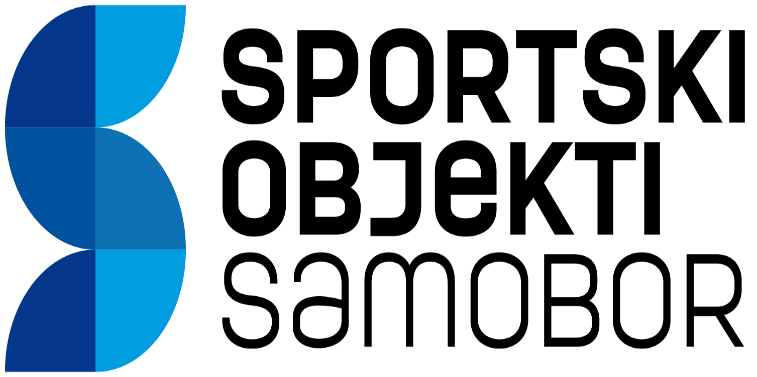 FINANCIJSKO IZVJEŠĆE ZA 2020. GODINUIZVJEŠĆE O RADU ZA 2020. GODINUSamobor, veljača 2021. USTANOVA „SPORTSKI OBJEKTI SAMOBOR“SKRAĆENO FINANCIJSKO IZVJEŠĆE ZA 2020.g.:PRIHODI:GRAD SAMOBOR                                                                                     1.500.000,00 knVLASTITI PRIHODI                                                                                  1.913.225,05 knUKUPNO                                                                                                3.413.225,05 kn*napomena: u odnosu na 2019.g. prihod je manji za 1.192.936,68 kuna ( 25,9 %) uzrokovan zabranom rada povezanim Covid-19 virusom.RASHODI:            ZA RADNIKE                                                                                             1.453.271,04 knMATERIJALNI RASHODI                                                                        1.857.686,27 knRASHOD AMORTIZACIJE                                                                          291.119,76 knFINANCIJSKI RASHODI                                                                                  5.581,87 knUKUPNO                                                                                                3.607.658,94 knRAZLIKA PRIHODA I RASHODA                                                       -194.433,89 knPRENESENI VIŠAK IZ PROTEKLIH GODINA                                    894.586,13 knOSTATAK VIŠKA ZA PRIJENOS U NAREDNU GODINU                 700.152,24 knrezultat poslovanja u iznosu od 700.152,24 kuna sastoji se od viška financijske imovine u iznosu od 332.031,34 kuna i višak nefinancijske imovine u iznosu od 368.120,90 kuna;obaveze s 31.12.2020. iznosile su 240.917,96 kuna od toga prema dobavljačima 101.236,90 kuna, plaće radnika za 12/2020.g. 130.903,24 kuna te ostale obaveze u iznosu 8.777,82 kuna; 	ukupno raspoloživi višak koji se prenosi u 2021.g. je 332.031,34 kuna, a raspoređuje na obrtna sredstva u iznosu od 240.917,96 kn, a iznos od  91.113,38 kn koristiti će se za nabavu dugotrajne imovine i usluge tekućeg investicijskog održavanja;stanje na žiro-računu i blagajni s 31.12.2020.g. iznosi 420.303,09 kuna koja se prenose u 2021.g. za podmirenje plaće za 12 mjesec 2020 i podmirenje režijskih troškova, a koji stižu na naplatu u siječnju 2021;ukupna potraživanja Ustanove s 31.12.2020.g. iznose 152.646,21 kuna.FINANCIJSKO IZVJEŠĆE- Ustanove SOS na dan 31.12.2021. g.1.2. POREZ NA DODANU VRIJEDNOST	Ustanova za upravljanje sportskim objektima „Sportski objekti Samobor“ iz Samobora obveznik je poreza na dodanu vrijednost kojeg obračunava prema naplaćenim računima u mjesečnim obračunskim razdobljima.	Ustanova vodi Knjige izlaznih (izdanih) računa i Knjige ulaznih (primljenih) računa odvojeno za isporučenu, odnosno primljena dobra i usluge prema Zakonu i Pravilnika o porezu na dodanu vrijednost.	U Knjigu izdanih (izlaznih) računa za razdoblje od 1.1.2020.g. do 31.12.2020.g., evidentirao je 483 izlazni račun, te je iskazana ukupna vrijednost obavljenih isporuka dobara i usluga u iznosu od 1.777.326,69  kuna s uračunatim porezom na dodanu vrijednost, od čega se 86.219,44 kuna odnosi na porez na dodanu vrijednost, a isporuke bez poreza na dodanu vrijednost (osnovica) iznose 367.966,57 kuna, te neoporezivih isporuka u iznosu od 1.323.140,68 kuna.	Prema podacima iz Knjige ulaznih (primljenih) računa razvidno je da je Ustanova za razdoblje od 1.1.2020.g. do 31.12.2020.g., obavila knjiženja od rednog broja 1. do 622., te iskazala ukupan iznos primljenih dobara i usluga po ulaznim računima u iznosu od 1.792.144,05 kuna s uračunatim porezom na dodanu vrijednost.	Za razdoblje od 1.1.2020.g. do 31.12.2020.g., Ustanova je u svojim poslovnim knjigama iskazala obvezu za porez na dodanu vrijednost u iznosu od 62.871,08 kuna.	Tijekom 2020. godine plaćeno je poreza na dodanu vrijednost u iznosu od 63.181,66 kuna te Ustanova ima pretplatu plaćenog PDV-a u iznosu od 310,58 kuna.NOVČANA SREDSTVA na dan 31.12.2020.godineRaiffeisenbank					                                     418.973,09 knNovac u blagajni				                                                    1.330,00 knUKUPNO				                                                          	 420.303,09 kn POTRAŽIVANJA	Ukupno potraživanje Ustanove za upravljanje sportskim objektima „Sportski objekti Samobor“ na dan 31.12.2020.g. iznosi 152.646,21 kuna.Obrazloženje: najveći dio potraživanja odnosi se na kupce 148.727,62 kuna. Od toga je dospjelo 74.936,23 kuna, a nedospjelo 73.791,39 kuna.OBVEZE	Ukupne obveze Ustanove za upravljanje sportskim objektima „Sportski objekti Samobor“ na dan 31.12.2020.g. iznosi 240.917,96 kuna.Obrazloženje: najveći dio obveza odnosi se na plaće radnika i ostala davanja za plaće i naknade  u iznosu od 130.903,24 kuna te obveze prema dobavljačima u iznosu od 101.236,90 kuna, 	U prilogu dostavljamo Bilješke uz financijska izvješća za 2020.g., Izvještaj o prihodima i rashodima neprofitnih organizacija i Bilancu neprofitne organizacije, Ustanove za upravljanje sportskim objektima „Sportski objekti Samobor“(nalazi se u prilogu „izvještaj i bilanca“).GODIŠNJI PLAN I PROGRAM 2020.g.2.1. REALIZACIJA GODIŠNJEG PLANA I PROGRAMA ZA 2020. g.	Temeljem članka 9 i 10 Statuta Ustanove za upravljanje sportskim objektima „Sportski objekti Samobor“ Ustanova je obvezna najmanje jednom godišnje podnijeti Izvješće o poslovima i financijsko izvješće Gradskom vijeću Grada Samobora, putem Upravnog odjela za društvene djelatnosti.	Sukladno toj obvezi, pripremili smo Izvješće iz kojeg je vidljiva aktivnost u periodu od jedne godine, sa zadatkom upoznavanja Gradskog vijeća Grada Samobora s poduzetim mjerama i akcijama u cilju uspješne realizacije godišnjeg plana i programa Ustanove.		U 2020.godini održano je 14. sjednica Upravnog vijeća, od toga 7. elektronskih zbog hitnosti donošenja odluka. Na svim sjednicama svaki put je prisustvovala natpolovična većina članova, te su sve odluke bile pravovaljane. U svim fazama izvođenja radova redovito su obavještavani članovi Upravnog vijeća. Godišnji plan i program za  2020.g. bio je podijeljen u dva dijela:2.2. PLAN KORIŠTENJA OBJEKATA, KOJI PODRAZUMIJEVA:2.2.1.  Subvencionirani programi, koji se temelje na potrebama članica Samoborskog športskog saveza i sukladno odlukama Upravnog vijeća Ustanove „SOS“, a koji se karakteriziraju kao javna potreba Grada Samobora. Ukupni godišnji fond za subvencionirane programe u 2020. godini iznosio je 770.250,00 kuna, te je s obzirom na propisane mjere od strane Stožera za civilnu zaštitu RH i Hrvatskog zavoda za javno zdravstvo uspješno realizirano 672.518,75 kuna. Pored navedenog programa realizirano je i besplatno klizanje za učenike Grada Samobora za vrijeme zimskih praznika svakim radnim danom od 8,30-17,00 sati ukupna vrijednost realiziranog programa za 2020 iznosi 17.550,00 kuna, što zajedno s redovnim programom ukupno iznosi 690.068,75 kuna.    Subvencionirani programi provodili su se od 1.1. do 31.12.2020. godine. Ustanova je izrađivala tekući plan korištenja objekta sukladno pravilnicima nacionalnih saveza i na osnovu slobodnih termina u objektima. Vikendi su bili rezervirani za natjecateljski dio, a raspored korištenja subvencioniranih programa provodio se radnim danima (od pon. do pet.)  za dvorane:Dvorana OŠ Bogumila Tonija od 19,00 do 24,00 sataSportska dvorana Samobor od 18,00 do 24,00 sata Sportska dvorana Rude od 18,00 do 24,00 sataSportska dvorana OŠ Samobor od 19,15 do 24,00 sataKlizalište od 9,00 do 22,30 sata (nije subvencioniran program) Subvencionirani programi obuhvaćaju slijedeći sadržaj:redovni treninzi u Programu javnih potreba u športu Grada Samobora,lige i kup natjecanja županijskog športskog saveza za uzrast u Programu javnih potreba u športu Grada Samobora(mlađe dobne skupine),prvenstvene i kup utakmice iz kalendara natjecanja nacionalnog sportskog saveza priznatog od HOO-a,međunarodna natjecanja iz kalendara Svjetskih i europskih sportskih federacija (priznati od IOC-a članovi SPORTACCORD-a),športske priredbe u Programu javnih potreba u športu Grada Samoborašport invalida i branitelja.2.2.2. Programi koji nisu sufinancirani, organiziranje sportske rekreacije,pripreme reprezentacije Hrvatske i ostalih selekcijakampovi,tečajevi i sl.VEĆE SPORTSKE MANIFESTACIJE I PRIREDBE U 2020. g. *napomena- s obzirom na propisane mjere od strane Stožera za civilnu zaštitu RH i Hrvatskog zavoda za javno zdravstvo Ustanovi je što djelomično što ukupno zabranjen rad i to u periodu od 16.3-11.5.2020.g. te od  28.11.-31.12.2020.g.Svim korisnicima smo putem internetske stranice Ustanove omogućili što jednostavnije, transparentnije i preglednije praćenje događanja i načina rada Ustanove na:www.samobor.hr/sportski-objekti OBRAZLOŽENJE( POJAŠNJENJE STANJA)	Ustanova za upravljanje sportskim objektima „Sportski objekti Samobor“ je javna, neprofitabilna pravna osoba čija je osnovna djelatnost upravljanje sportskim objektima i stvaranje preduvjeta za održavanje sportske aktivnosti, treninga, natjecanja i općenito u širem kontekstu za razvoj tjelesne kulture kao nezaobilaznom kontekstu općeg društvenog interesa  Grada Samobora, Zagrebačke Županije i šire.	Uzevši u obzir okolnosti i trendove po kojim funkcionira sport i rekreacija, ne samo na području Samobora, nego i šire, nemoguće je zaobići specifičnosti u kojima se nalazi Ustanova s obzirom da radi u skladu s tri zakona (Zakon o ustanovama, Zakon o sportu i Zakon o udrugama).	Grad Samobor financira sport temeljem Programa javnih potreba u sporu Grada u tekućoj godini preko SŠS, koji Ustanovi SOS dostavlja  godišnji plan subvencioniranih programa za sve sportske udruge Grada u sportskim dvoranama, sportskim terenima,  odnosno termine kojima Ustanova može raspolagati.	Suradnja sa Samoborskim športskim savezom i svim njenim članicama je izuzetno korektna i profesionalna. Ustanova je ograničena s terminima kojima samostalno raspolaže, jer se u  navedenim objektima odvija nastava Tjelesne i zdravstvene kulture, zatim treninzi iz područja subvencioniranih programa, a za marketinški dio ostaju kasni noćni termini, koje je teško iznajmiti. 	Suradnja Ustanove, Grada Samobora i nadležnog Upravnog odjela za društvene djelatnosti u svim fazama rada bila odlična, usklađena i koordinirana.Specifičnost Ustanove je i davanje korištenje objekata bez naknade ili po povlaštenoj cijeni temeljem zaključaka u svrhu društvenog interesa ili interesa razvoja sporta, a provedbe takvih programa idu na teret Ustanove.USTANOVA ZA UPRAVLJANJE SPORTSKIM OBJETIMA„SPORTSKI OBJEKTI SAMOBOR“4.1. OPĆI PODACI O USTANOVIUstanova „Sportski objekti Samobor“, je Ustanova iz oblasti sporta, a osnovana je Odlukom o osnivanju Ustanove „Sportski objekti Samobor“, donesenoj na 17. sjednici Gradskog vijeća Grada Samobora, održanoj 28. lipnja 2007. godine. Osnivač i vlasnik Ustanove je Grad Samobor.Djelatnosti Ustanove su:                      - upravljanje i održavanje sportskih građevina,                     - sportska poduka,                     - sportska rekreacija.Djelatnost upravljanja i održavanja sportskih objekata kojima upravlja Ustanova, odnosi se na slijedeće poslove na sportskim objektima sukladno Odluci o utvrđivanju sportskih objekata (građevina) od posebnog interesa za Grad Samobor od 14. travnja 2008.g. Klasa: 021-05/08-01/2; Ur. Broj:238-11-10/4-08-9. Dosad je temeljem navedene odluke potpisan sporazum za objekte Sportske dvorane Samobor, Sportske objekte Osnovne škole Bogumila Tonija (sportska dvorana, borilačka dvorana i građevina i tri tenis terena), Sportska dvorana u Rudama i Sportska dvorana pri OŠ Samobor, a poslovi su:redovito tekuće i investicijsko održavanje sportskih objekata sukladno namjeni objekata,popravci na sportskim objektima, preuređenje i dogradnja sportskih objekata,organiziranje sportskih, zabavno-kulturnih i drugih priredbi i manifestacija,korištenje sportskih objekata za provođenje Programa javnih potreba u sportu Grada Samobora,davanje u zakup poslovnih prostora sportskih objekta, sukladno zakonu i odlukama Grada Samobora,utvrđivanje i provođenje unutarnjeg reda, osiguranje sportskih objekta,   obavljanje redovitih godišnjih pregleda sportskih objekata radi utvrđivanja njihovog funkcionalnog stanja u građevinskom smislu,kontrole korištenja sportskih objekata sukladno sklopljenim ugovorima,donošenje godišnjeg plana upravljanja sportskim objektima,drugi poslovi koji su prema posebnim propisima svrstani u upravljanje nekretninama.4.2. OBJEKTI Objekti kojima upravlja Ustanova su:Sportska dvorana Samobor, A. Hebranga 26a, Samobor      Sporazumom o međusobnim pravima i obvezama vezanim uz zajedničko korištenje i    upravljanje športskom dvoranom pri srednjim školama Grada Samobora, 19.10.2007.g. utvrđeno je upravljanje objektom između Grada Samobora i srednjih škola ( Srednja strukovna škola, Ekonomska, trgovačka i ugostiteljska škola i Gimnazija A.G. Matoš). Člankom 7. navedenog sporazuma Škole koriste dvoranu tijekom školske godine za vrijeme nastavnih dana od 7,00 do 17,30 sati, a subotom i nedjeljom prema potrebi, u dogovoru s Ustanovom.Dvorana je započela radom u kolovozu 2007, ukupne površine , od toga  igrališta (parket), a preostali dio površine je gledalište, svlačionice, prostor hola, u sklopu kojeg se nalazi caffe bar, kancelarijski prostori i spremišta. Sportski kabinet od 80,74 m2 koji sadrži sprave za vježbanje, te dodatna svlačionica od 31,70 m2. Sportska dvorana OŠ Bogumila Tonija, I. Perkovca 90, SamoborSporazumom o međusobnim pravima i obvezama vezanim uz zajedničko korištenje i održavanje sportskih objekata škole, 28.09.2018.g. preuzeto je upravljanje nad objektom. Člankom 5. navedenog sporazuma škola koristi dvoranu tijekom školske godine za vrijeme nastavnih dana od 7,00 do 19,00 sati, a subotom i nedjeljom prema potrebi u dogovoru s Ustanovom.Dvorana se sastoji od velike dvorane izgrađene 1978 godine, ukupne površine 3300  m2 te borilačke dvorane izgrađene 1989 godine površine . U sklopu dvorana nalazi se osam svlačionica, spremišta ispod tribina.Ugovorom o zakupu poslovnog prostora od 28.09.2018.g. zakupljen je sportski kompleks ukupne površine 4.341 m2 koji se sastoji od tri teniska terena, ograđenog asfaltnog igrališta s teniskim zidom, vanjskog rukometnog i košarkaškog igrališta te pripadajućeg objekta ukupne površine 46,80 m2, uredske prostorije u dvorani škole površina 24 m2, 13,5 m2 i 13,5 m2.Sportska dvorana Rude, Rude 93, RudePuštena u rad 14.09.2010.g. ukupne bruto površine . Dvorana se sastoji od borilišta veličine 1.140,50 m2, četiri svlačionice, dva profesorska kabineta, dva odvojena sanitarna čvora (muški, ženski i za potrebe invalida), dva ulazna hola, uredskog prostora, spremišta i kotlovnice u prizemlju. Na prvom katu osim ulaza i dječjeg igrališta od zatvorenog prostora nalazi se prostor kafića, sanitarni čvor, kancelarija, spremište i galerija za gledatelje. Sportska dvorana pri OŠ Samobor, Stražnička 14, SamoborSporazumom o međusobnim pravima i obvezama vezanim uz zajedničko korištenje i održavanje od 31.08.2016.g. preuzeto je upravljanje nad objektom. Člankom 5. navedenog sporazuma škola koristi dvoranu tijekom školske godine za vrijeme nastavnih dana od 7,00 do 19,15 sati, a subotom i nedjeljom prema potrebi u dogovoru s Ustanovom.Ukupna neto korisna površina dvorane je 1.048 m2, a sastoji se od 600 m2 dvodijelne sportske dvorane, 70 m2 male polivalentne dvorane, 42,80 m2 spremišta, 104 m2 svlačionica, 25 m2 kabineta, 30 m2 sanitarnih blokova, 56, 20 m2 pratećih prostora te 120 m2 komunikacijskih prostora.Klizalište, bivša vojarna Taborec     Veličine 800,00 m2 s svom potrebnom opremom (agregat, ograda, EPDM podloga)       kupljena 2011.g.  Klizalište radi sezonski 3 mjeseca, odnosno od studenog do veljače.     U 2020.g. (od 01.01.2020. do 31.12.2020.g.) prihod od rada klizališta iznosi 157.290,00        kuna. U 2014.g. izradili smo i pokrenuli Program škole klizanja za vrtićku djecu od 4 do 7    godina verificiran od strane Ministarstva znanosti obrazovanja i športa i Agencije za odgoj i obrazovanje. Nažalost 2020 godine nismo bili u mogućnosti realizirati navedeni program, jer mjere koje je donio Stožera za civilnu zaštitu RH i Hrvatski zavoda za javno zdravstvo su zabranjivale navedeni oblik održavanja programa.Kupalište Vugrinščak, Vugrinščak 4	Ugovorom o zakupu od 12.07.2018.g. preuzeto je upravljanje nad bazenima na ŠRC Vugrinščak dvorišne površine 2.673,00 m2 od toga 329,00 m2 bazenske površine. Bazen je započeo s radom 20.6.2020.g.  i radio do 6.9.2020.g. Program Sportko organiziran od strane Školskog sportskog saveza Samobora i Svete Nedelje provodio se svakim radnim danom od 10,00 do 14,00 sati. Svi učenici osnovnih škola s područja Grada Samobora imala su besplatan ulaz na bazene u navedenom terminu. Radnim danom od 15,00 do 20,30 sati te vikendom bazen je radio i za ostale zainteresirane posjetitelje. Cijena ulaznice iznosila je 10,00 kuna za dijete od 7-18 godina, odrasli cijena ulaznice iznosila je 20,00 kuna, a djeca do 7 godina uz obaveznu pratnju odrasle osobe imala su besplatan ulaz. Prihod bazena za 2020.g. iznosio je 256.560,00 kuna.4.3. KADROVSKA ORGANIZACIJA RADA USTANOVEUstanova za upravljanje sportskim objektima „ Sportski objekti Samobor“ upravlja s šest objekta, i to:Sportskom dvoranom Samobor, A. Hebranga , ukupne površine  Sportskom dvoranom OŠ Bogumila Tonija, I. Perkovca 90 ukupne površine Sportskom dvoranom Rude, Rude 93 ukupne površine 1.762,57 m2Sportskom dvoranom pri OŠ Samobor, Stražnička 14 ukupne površine 1.048 m2Klizalište- bivša vojarna „Taborec“ 800,00 m2Kupalište Vugrinščak, Vugrinščak 4, ukupne površine 2.673,00 m2U Ustanovi je stalno zaposleno na ugovor o radu na neodređeno 13 djelatnika, od toga: ravnatelj, voditelj dvorane, administrator, dva domara, sedam spremačica i radnik na održavanju objekta. Za rad na klizalištu uposlili smo 7 osoba, od toga na ugovor o radu na određeno 3 osobe, 4 osobe po potrebi preko student servisa.4.4. KORISNICI4.4.1. ŠKOLEOSNOVNA ŠKOLA BOGUMILA TONIJAProgramom Tjelesne i zdravstvene kulture obuhvaćeno je 1.196 učenika. OSNOVNA ŠKOLA RUDEProgramom Tjelesne i zdravstvene kulture obuhvaćeno je 116 učenika. SREDNJA STRUKOVNA ŠKOLA      Programom Tjelesne i zdravstvene kulture obuhvaćeno je 494 učenika.EKONOMSKA, TRGOVAČKA I UGOSTITELJSKA ŠKOLA       Programom Tjelesne i zdravstvene kulture obuhvaćeno je 443 učenika.GIMNAZIJA A. G. MATOŠProgramom Tjelesne i zdravstvene kulture obuhvaćeno je 268 učenika.OSNOVNA ŠKOLA SAMOBORProgramom Tjelesne i zdravstvene kulture obuhvaćeno je 831 učenika. 4.4.2. KLUBOVIKLUBOVI KORISNICI KOJIMA SU FINANCIJSKA SREDSTVA OSIGURANA U PRORAČUNU GRADA SAMOBORA ZA PROGRAMSKO KORIŠTENJE DVORANE U 2020.g. Gimnastički klub SamoborJudo klub SamoborKarate klub SamoborKošarkaški klub SamoborRukometni klub Rudar Ženski rukometni klub SamoborRukometni klub Mladost 09Atletski klub SamoborOdbojkaški klub Samoborb) KLUBOVI KORISNICI KOJIMA NISU  FINANCIJSKA SREDSTVA OSIGURANA U PRORAČUNU GRADA SAMOBORA ZA PROGRAMSKO KORIŠTENJE DVORANE U 2020.g. Judo klub Profectus SamoborKarate klub Mladost SamoborStolnoteniski klub SamoborSamoborski športski savezŠahovski klub SamoborŠkolski športski savez  Samobora i Svete NedeljeŠportski plesni klub SamoborŠportsko društvo gluhih Samobora i Svete NedeljeTwirling klub " Sveta Nedelja" Kendo klub SamoborRukometni klub OdemaKickboxing klub „TNT“ Kyokushin karate klub „Fortis“ DomaslovecKlub hokeja na ledu SamoborTaekwondo klub Samobor KoryoKarate klub BreganaNogometni klub BreganaNogometni klub GalgovoNogometni klub KlokočevacNogometni klub SamoborNogometni klub Samoborski OtokNogometni klub Rakov PotokNogometni klub Zrinski FarkaševacNogometno središte SamoborStreličarski klub SamoborŠportski bridge klub SamoborŠportski klub „Unisport“ SamoborŠportsko društvo Kladje SamoborREKREACIJA        Sukladno potrebama građana za rekreacijom i slobodnim terminima unutar            navedenih objekata odvija se rekreativni sadržaj u dvoranama.d) ZAKUPCIU SPORTSKOJ DVORANI SAMOBORZAJEDNIČKA POSLOVNA PROSTORIJA OD 19,88 m2 KOJU KORISTE:            KOŠARKAŠKI KLUB SAMOBOR, ATLETSKI KLUB SAMOBOR -mjesečna najamnina 100,00 kuna, paušalni trošak struje, vode i komunalnog otpada u iznosu od 480,00 kuna, te čišćenje 100,00 kuna mjesečnoCAFFE BAR MUSCARDI- ugostiteljski objekt površine 23,40 m2 mjesečna najamnina iznosi 3.250,00 kunaKARATE KLUB SAMOBOR, HRVATSKI KARATE SAVEZ- poslovni prostor površine , mjesečna najamnina 100,00 kuna, paušalni trošak struje, vode i komunalnog otpada u iznosu od 550,00 kunaZAJEDNICA ŠPORTSKIH UDRUGA I SAVEZA ZAGREBAČKE ŽUPANIJE- poslovni prostor 35,84 m2 mjesečna najamnina 2.080,00 kunaNOGOMETNO SREDIŠTE SAMOBOR- poslovni prostor površine , mjesečna najamnina 1.000,00 kuna, te čišćenje 100,00 kuna mjesečnoSAMOBORSKI ŠPORTSKI SAVEZ- -poslovni prostor površine 54,03 m2 mjesečna najamnina 275,00 kunu, paušalni trošak struje, vode i komunalnog otpada u iznosu od 600,00 kuna.U DVORANI OŠ BOGUMILA TONIJASPORTSKI KLUB STARS SAMOBOR- zakup sportskog kompleksa ukupne površine 4.341 m2, mjesečna najamnina 2,25 kn, te stvarni režijski troškovi struje i vodeKOS SPORT d.o.o.- poslovni prostor 10,20 m2, mjesečna najamnina 1.406,59 knŽENSKI RUKOMETNI KLUB SAMOBOR- poslovna prostorija 27,0 m2, mjesečna najamnina 760,00 kunaJUDO KLUB SAMOBOR- poslovna prostorija od 24,00 m2, mjesečna najamnina 710,00 kunaU SPORTSKOJ DVORANI RUDEOBRT „LUKEC“- ugostiteljska prostorija površine 64,11 m2, te terasa 52 m2 mjesečna najamnina 2.500,00 kuna, te ostali troškovi 570,00 kuna;RUKOMETNI KLUB RUDAR-poslovna prostorija 19,00 m2, mjesečna najamnina 570,00 kuna* svi iznosi najamnina iskazani s PDV-om ZAKLJUČAKIzvješće o radu za 2020.g. tumači odnos ukupnosti trenutnog stanja iskazujući transparentno podatke o radu i poslovanju Ustanove.Cilj je prikazati stvarno stanje u svim elementima kako bismo stekli povjerenje sportaša i sportskih djelatnika prema Ustanovi za upravljanje sportskim objektima „Sportski objekti Samobor“, koja stvara preduvjete za odvijanje športske aktivnosti, natjecanja i razvoj sporta Grada Samobora, a dijelom i Zagrebačke županije i šire, naravno u uvjetima kojima funkcionira Proračun Grada Samobora.Cilj u narednom periodu je:postava pregrade, postavljanje podiznih koševa u dvorani Bogumila Tonija,izmjena postojeće rasvjete LED rasvjetom u objektima kojima upravljamo,uređenje kuće na ŠRC Vugrinščak,sanacija ulaznog platoa na Sportskoj dvorani Samobor,natkrivanje klizališta kako bi klizačka sezona bila neprekidna s obzirom na vremenske uvjete,te povećanje prihoda vlastitom djelatnošću uvažavajući specifičnosti Ustanove u odnosu na ograničenja koje stvaraju subvencionirani programi u interesu Grada SamoboraIz ovog izvješća može se iščitati što je Ustanova za upravljanje sportskim objektima „Sportski objekti Samobor“ i kome je namijenjena, kome služi i kako funkcionira:financijskiorganizacijskikadrovskiUstanova je svojim načinom organizacije i rada opslužila sve korisnike objekta na zadovoljavajući način bez primjedbi korisnika. Svjesni smo svoje uloge koja bi mogla biti još bolja, ali smo ograničeni specifičnim situacijama. Upravno vijeće, ravnatelj i radnici Ustanove poštovali su sve postavljene savjete i uspješno ih riješili.Uzimajući u obzir sve relevantne čimbenike:broj stalno uposlenihbroj objekata i način njihova korištenjabroj klubova, odnosno stalnih i privremenih korisnikamogućnosti Proračuna Grada Samoboravlastite prihode Zakon o športu i Zakon o ustanovamarazlog osnivanja UstanoveIz svih navedenih razloga molim da prihvatite ovo Izvješće.Ravnatelj Ustanove SOS:Vladimir Čerkez, prof.                                             PREDSJEDNIK UPRAVNOG VIJEĆA USTANOVE                                                  Krunoslav VidićDatumSportNaziv manifestacijeDvoranaOrganizator          2.1.-3.1.školski sportZimski SportkoSDS,SDBTŠSSSSN2.1-4.1.nogometTrofej grada SamoboraSDS,SDBTNK“Samobor“17.-19.1.karateGrand Prix Croatia 2020SDSKK„Samobor“1.2.karateSudački seminarSDSHrvatski karate savez1.2.-1.3.nogometZimska ligaSDS,SDBTNSS1.-2.2.nogometPH Futsal za gluheSDBTHrvatski savez gluhih2.2.rukometFašnički turnirSDRRK“Rudar“15.2.judoProfectus kupSDSJK“profectus“29.2.karateKrokić kupSDSKK“Mladost“29.2.judoKup SamoboraSDBTJK“Samobor“26.9.plesDržavno prvenstvo SDSŠPK“Samobor“4.10.stolni tenisOP SamoboraSDSSTK“Samobor“24.12-15.1.2021klizanjeBesplatno klizanje za učenike GSKLIZALIŠTESŠS